White belt - 9th Kup grading syllabusStudent Name: __________________________☯ Practical - what you need to do.Students need to recall all previous grading syllabus, plus:Identify yourself (name and grade)Sitting stance, double punch (x10)Walking ready stance, front snap kick (x10 each leg)Walking stance, double punch (usually 4)L stance, middle section, inner forearm block (usually 4)L stance, knife hand strike (usually 4)Walking stance, low block, rising block (usually 4)PATTERN Chon-Ji tul. At the examiner’s discretion, the student may be asked to perform previous patterns.All theory from previous grading plus above needs to be known. ☯ Theory - what you need to say.The Korean language is challenging. We are not teaching students to be fluent in the art of the Korean language but to know technical phrases. The Korean language is ancient and has been influenced by many other cultures and languages, such as Japanese, Chinese and the West. The pronunciation can be challenging for younger students (to say the least) and there are disagreements as to the pronunciation of some words. I would suggest asking a higher-grade student or the instructor as to how to say certain words if you are finding it difficult.Students need to recall all previous grading syllabus, plus learn the Korean terminology for the new techniques taught, belt colour and patterns.Yellow belt - signifies the earth, from which a plant sprouts and takes root as the Tae Kwon-Do foundation is being laid.Chon ji – (19 moves) means literally “the heaven the earth”. It is in the Orient, interpreted as the creation of the world or the beginning of human history, therefore it is the initial pattern played by the beginner. This pattern consists of two similar parts; one to represent the heaven and the other the Earth.
Obverse means same side hand as foot that is in front.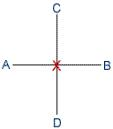 
Starting Position: Parallel ready stance - Narani Chunbi SogiThe illustrations for this pattern assume that the student is standing on line AB and facing D.Move the left foot to B forming a left walking stance toward B while executing a low block to B with the left forearmMove the right foot to B forming a right walking stance toward B while executing a middle punch to B with the right fistMove the right foot to A, turning clockwise to form a right walking stance toward A while executing a low block to A with the right forearmMove the left foot to A forming a left walking stance toward A while executing a middle punch to A with the left fistMove the left foot to D forming a left walking stance toward D while executing a low block to D with the left forearmMove the right foot to D forming a right walking stance toward D while executing a middle punch to D with the right fistMove the right foot to C turning clockwise to form a right walking stance toward C while executing a low block to C with the right forearmMove the left foot to C forming a left walking stance toward C while executing a middle punch to C with the left fistMove the left foot to A forming a right L-stance toward A while executing a middle block to A with the left inner forearmMove the right foot to A forming a right walking stance toward A while executing a middle punch to A with the right fistMove the right foot to B turning clockwise to form a left L-stance toward B while executing a middle block to B with the right inner forearmMove the left foot to B forming a left walking stance toward B while executing a middle punch to B with the left fistMove the left foot to C forming a right L-stance toward C while executing a middle block to C with the left inner forearmMove the right foot to C forming a right walking stance toward C while executing a middle punch to C with the right fistMove the right foot to D turning clockwise to form a left L-stance toward D while executing a middle block to D with the right inner forearmMove the left foot to D forming a left walking stance toward D while executing a middle punch to D with the left fistMove the right foot to D forming a right walking stance toward D while executing a middle punch to D with the right fistMove the right foot to C forming a left walking stance toward D while executing a middle punch to D with the left fistMove the left foot to C forming a right walking stance toward D while executing a middle punch to D with the right fistEND: Bring the left foot back to a ready posture[The correct foot must move back to Chunbi]GeneralCommandsParts of the bodyKickFront snap kickGuarding blockForearm Guarding blockL StanceLeftRightPatternRising blockSideThree step sparringDouble punchObverse PunchKnife hand StrikeChagiAp Cha BusigiDaebi MakgiPalmok Daebi MakgiNiunja SogiWenOrunTulChookyo MakgiYopSambo MatsokiDoo JirugiBaro JirugiSonkal TaerigiCountingOneTwoThreeFourFiveSixSevenEightNineTenHannaDoolSeth (pronounced set)Neth (pronounced net)DasaulYosaulIlgopYodollAhop YollBack fistBall of footFoot sword (little toe edge of foot)HeadKnife handOuter ForearmInner ForearmDung JoomukAp KumchiBalkalMoriSonkalBakat PalmokAn Palmok